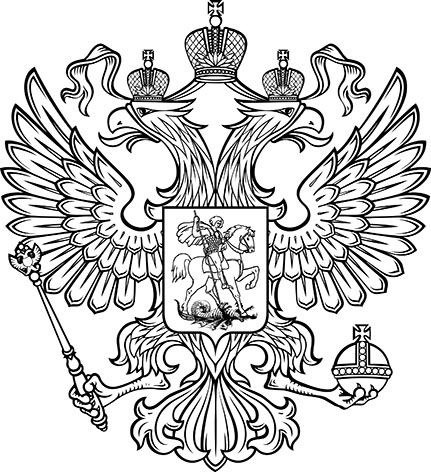 Министерство сельского хозяйства Российской ФедерацииФедеральное государственное бюджетное образовательное учреждение высшего образования «Воронежский государственный аграрный университет имени императора Петра I»(ФГБОУ ВО Воронежский ГАУ)ПРИКАЗО внесении дополнений в приказ о кураторах академических групп Внести дополнение в приказ № 1-787 от 03.12.2020 г. в связи с производственной необходимостьюПРИКАЗЫВАЮ:С 01.12.20 г. освободить от обязанностей куратора академической группы ВЖ-1-5 доцента кафедры терапии и фармакологии Саврасова Дмитрия Александровича.В связи с освобождением от обязанностей куратора отменить с 01.12.20 г стимулирующую надбавку в размере 500 руб. в месяц доценту доцента кафедры терапии и фармакологии Саврасову Дмитрию Александровичу.Назначить куратором академической группы  ВЖ-1-5 со стимулирующей надбавкой с 01.12.2020 года по 30.06.2021 года в размере 500 рублей в месяц, за счет внебюджетных средств, ассистента кафедры терапии и фармакологии Карташова Станислава Сергеевича.В связи с увольнением по собственному желанию доцента кафедры прикладной механики Кузьменко Сергея Викторовича возложить обязанности куратора академической группы  АИ-1-2 со стимулирующей надбавкой с 01.12.2020 года по 30.06.2021 года в размере 500 рублей в месяц, за счет внебюджетных средств, на старшего преподавателя кафедры прикладной механики Заболотную Аллу Александровну.Основание: служебная записка декана факультета землеустройства и кадастров.Врио ректора							А.Ю. ПоповБарышникова Оксана Сергеевнател. 253-74-56 (*1145)ovr@usv.vsau.ru_________________ № _______________г. Воронежг. Воронеж